30位全自动吹扫捕集装置 品牌：APL奥普乐 型号：APL-PT30D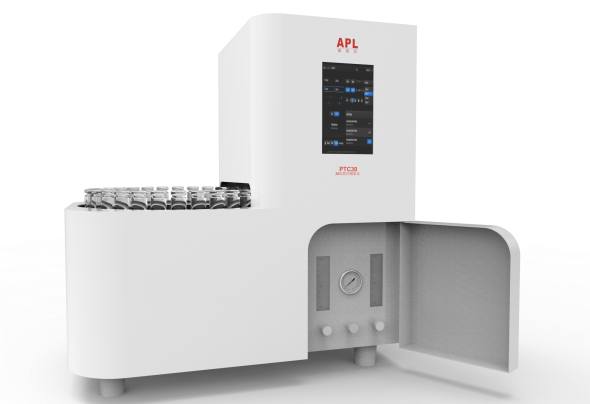 一、仪器简介   APL-PT系列自动吹扫捕集装主要应用于水和土壤中的挥发性有机物VOC分析，也可用于食品中挥发物的分析等。符合标准有：《HJ605-2011土壤和沉积物挥发性有机物的测定 吹扫捕集/气相色谱-质谱法》《HJ639-2012水质 挥发性有机物的测定 吹扫捕集/气相色谱-质谱法》《HJ686-2014水质 挥发性有机物的测定 吹扫捕集/气相色谱法》《HJ713-2014 固体废物 挥发性卤代烃的测定 吹扫捕集 气相色谱-质谱法》《HJ735-2015 土壤和沉积物 挥发性卤代烃的测定 吹扫捕集 气相色谱-质谱法》《HJ866-2017 水质 松节油的测定 吹扫捕集-气相色谱-质谱法》《HJ893-2017 水质 挥发性石油烃(C6-C9)的测定 吹扫捕集 气相色谱法》《HJ896-2017 水质 丁基黄原酸的测定 吹扫捕集 气相色谱-质谱法》《HJ1020-2019土壤和沉积物 石油烃（C6-C9）的测定 吹扫捕集气相色谱法》《SL/393-2007 吹扫捕集气相色谱-质谱分析法(GC-MS)测定水中挥发性有机污染物》二、仪器的特点和主要功能 1、操作方便、方法参数设置、实时动画显示工作状态、全自动运行1-30个样品；2、进样阀、样品传输管、除水阱和捕集管脱附区，四路均单独加热控温；3、设定好分析程序，按下运行键自动完成样品吹扫进样、启动色谱分析；4、通过时间编程，自动实现吹扫、捕集、脱附、进样和反吹清洗等功能；5. 具有磁力搅拌功能可以对样品自动搅拌，搅拌速度可调；6. 样品传输管和进样阀有自动反吹功能，避免了不同样品的交叉污染；7. 可以自动启动各品牌GC、GCMS专用的启动线接口，可连接国内外所有型号的GC、GCMS； 8. 样品通过除水阱，防止水汽进入捕集管中，减少水蒸气对GC、GCMS的影响；三、主要技术参数1、 除水阱温度控制范围：室温—240℃   以增量1℃任设  加热功率约400W；2、阀进样系统温度控制范围：室温—220℃   以增量1℃任设   加热功率约60W；3、样品传送管线温度控制范围：室温—220℃   以增量1℃任设   加热功率约40W；4、捕集管采用电子制冷，吸附脱附温度控制范围： -30℃～400℃，以增量1℃任设；5、 样品温度控制范围：室温—240℃   以增量1℃任设  加热功率约200W；6、 样品瓶规格：40ml ； 7、吹扫流量：0～100ml/min （连续可调）；8、反吹流量：0～100ml/min （连续可调）；四、操作界面：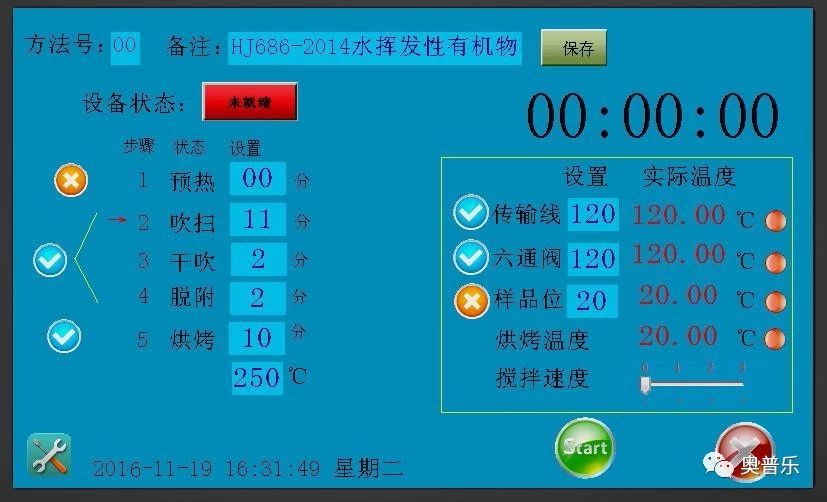 参考国标方法设置时间和需要启动的事件：（举例：HJ686-2014水挥发性有机物的测定吹扫捕集/气相色谱法）预热：对样品预加热到需要的温度，先在屏幕上右侧设置好传输线、六通阀、样品位的温度（常温吹扫无需设置温度），并打√ 或×吹扫：吹扫气开始对样品吹扫，将样品中待测挥发型物质吹进冷井中（浓缩管），时间推荐11分钟，吹扫流量为40ml/min，推荐室温或参考国标干吹：氮气反吹冷井将水分等干扰组分吹走脱附：加热冷井并脱附后进样到色谱中，时间：1-3分钟烘烤：对冷井和管路净化，时间：5分钟，温度推荐250℃.五、配置应用案例一：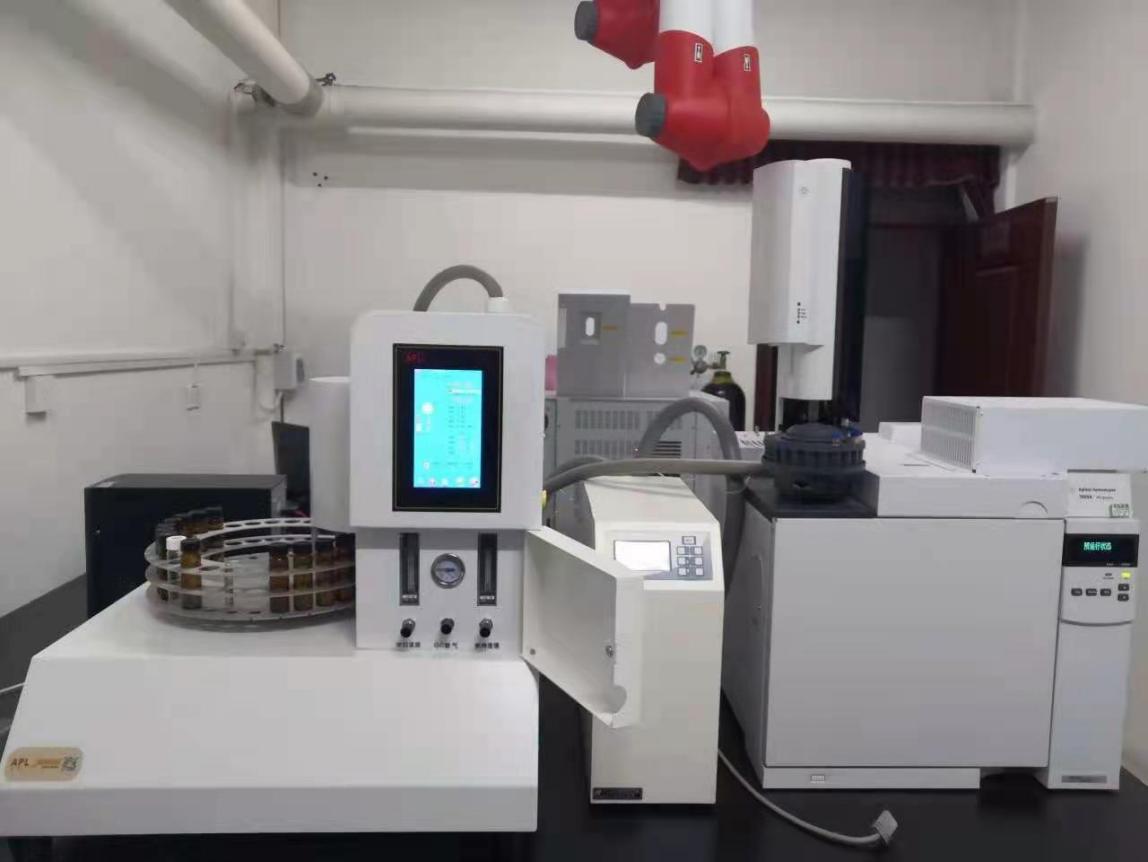 安捷伦气相色谱和APL奥普乐30位吹扫捕集 HJ1020-2019土壤和沉积物 石油烃(C6-C9)的测定吹扫捕集气相色谱法应用案例二：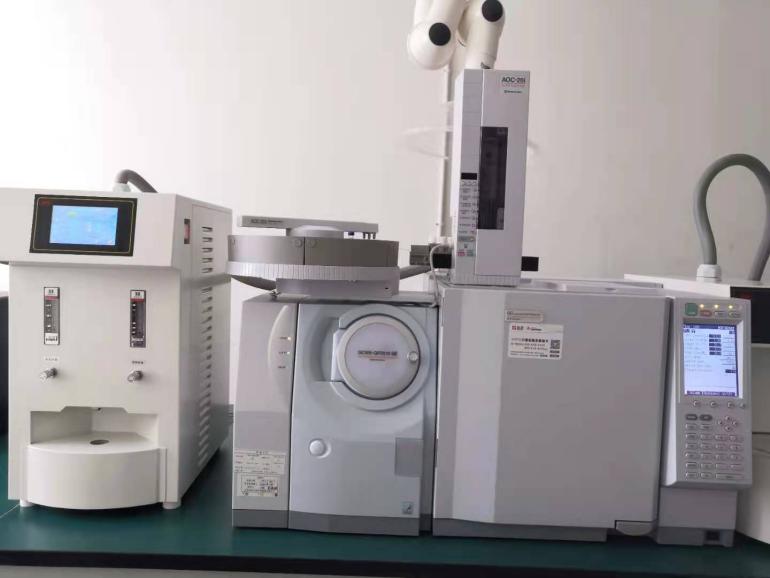 岛津2010GCMS与APL奥普乐吹扫捕集HJ 605-2011土壤和沉积物挥发性有机物的测定吹扫捕集/气相色谱质谱法请继续阅读。。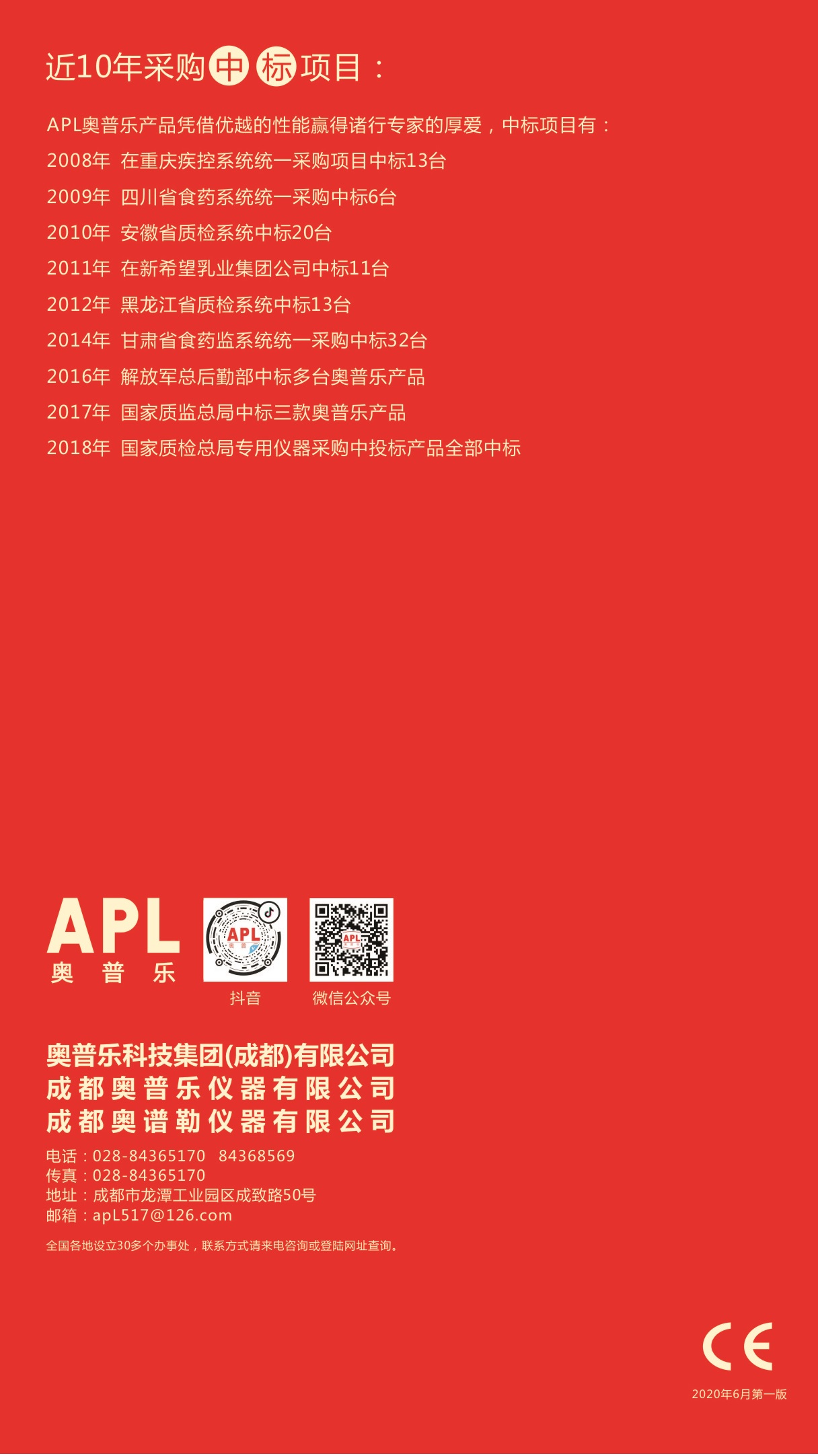 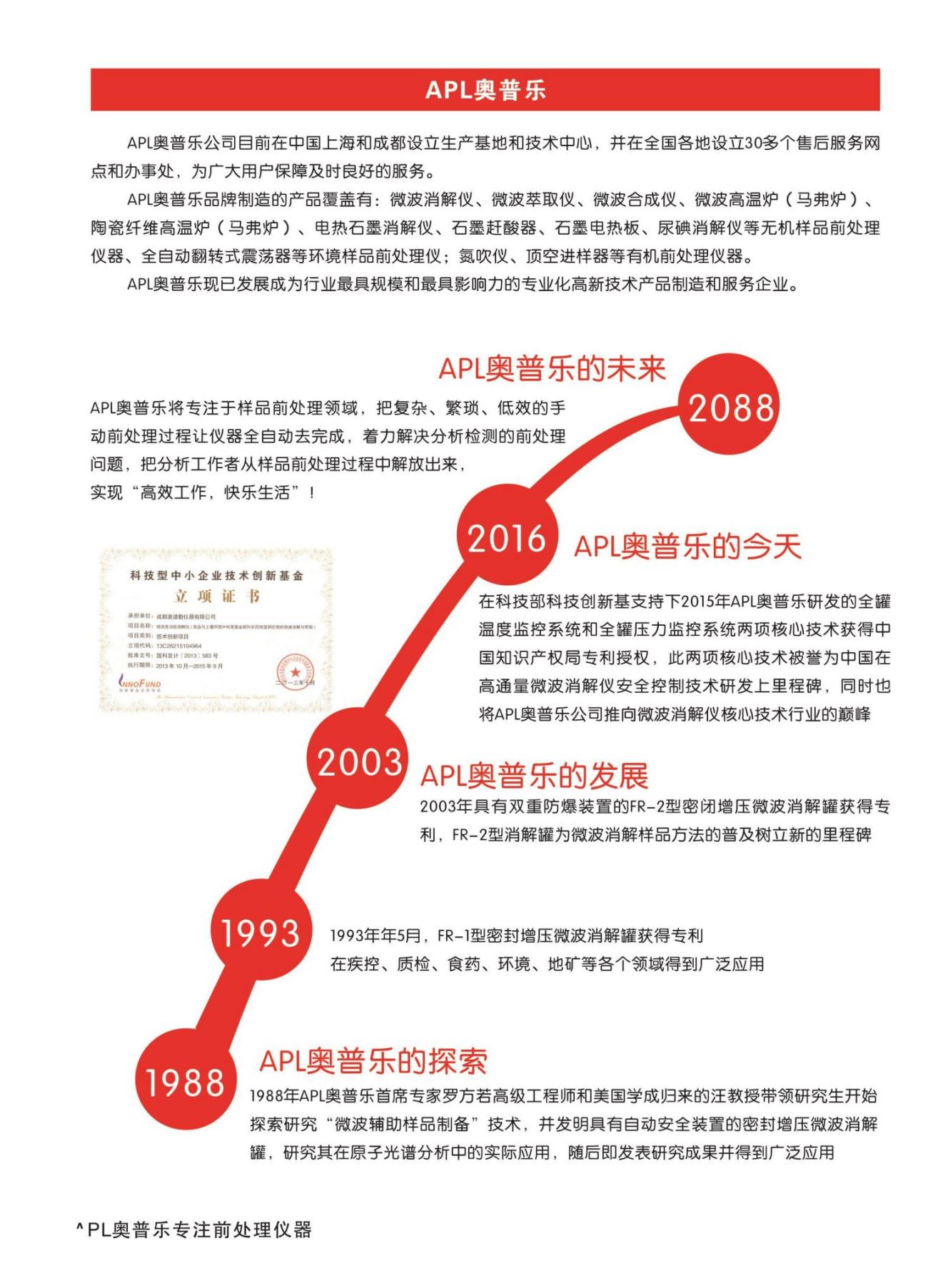 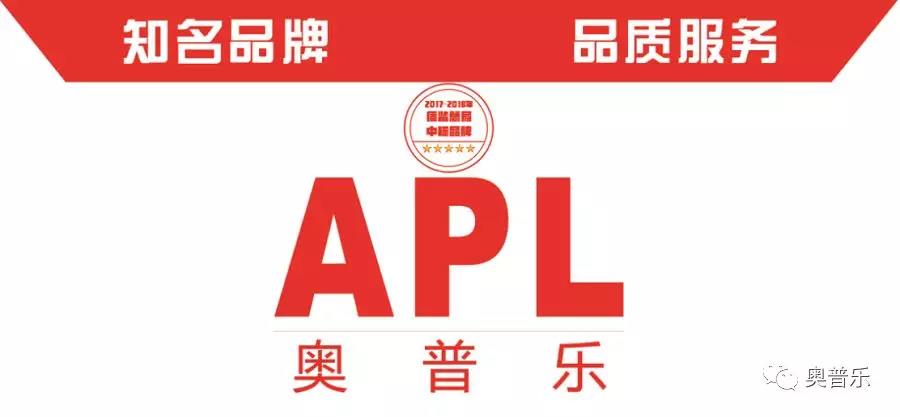 APL奥普乐制造：微波消解仪石墨消解仪顶空进样器热解析仪吹扫捕集快速溶剂萃取仪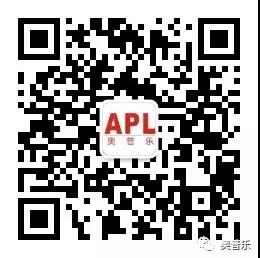 配置指导价格APL-PT30D型30位全自动吹扫捕集装主机1台色谱启动信号线1根（需要注明色谱品牌），3、专用色谱进样口转接支架一个（需要注明色谱品牌），4、40毫升专用样品瓶100套21.98万